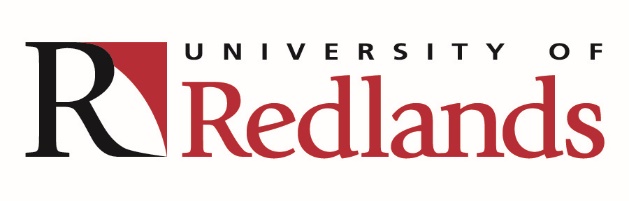 Truesdail Center for Communication Science and DisordersPublic MeetingNovember 5, 2018, 4:30-5:30 PMUniversity of Redlands Truesdail Center Room 115(Corner of Sylvan Blvd. and University StreetRedlands, CA 92373All interested parties are invited to participate in discussions regarding the Communication Sciences & Disorders Department (CDIS). Who should attend?Students and alumniClients and their familiesEmployers of CDIS graduatesCommunity partnersFaculty and professionals in other disciplinesAll other interested personsA copy of the Standards for Accreditation and/or the CAA’s Policy on Public Comment may be obtained by contacting the Accreditation Office at ASHA, 2200 Research Boulevard, #310, Rockville, Maryland 20850, calling ASHA’s Action Center at 1-800-498-2071, or accessing the documents online at http://caa.asha.org/.Comments Submitted Prior to the Site Visit:Individuals who wish to submit written testimony must adhere to the following: All written testimony - including comments faxed or submitted as e-mail attachments must include the commenter’s name, address and telephone contact information and the commenter’s relationship to the program in order for Accreditation staff to verify the source of the testimony. All comments must be signed.Comments should be submitted to:Accreditation Public CommentCouncil on Academic Accreditation in Audiology and Speech-Language Pathology (CAA)American Speech-Language-Hearing Association2200 Research Boulevard, #310Rockville, MD 20850accreditation@asha.orgFax: 301-296-8570